Agency overview	The NSW Department of Industry leads the state government’s contribution to making NSW:A fertile place to invest and to produce goods and services, and therebyCreate jobs and opportunities for our citizensWe support all areas of economic activity where NSW has competitive strengths.  We also have responsibilities for:Skill formation and development to match industry demandPartnering with stakeholders in stewardship and sustainable use of the state’s natural resources; andSupporting economic growth in the regions.Our strategies are built on close relationships to understand industry’s needs.  We deliver a wide range of training and specialist advisory services; and we help to secure efficient and dependable government decision-making that contributes to business confidence.  We measure our success by the:Growth in quantity of employment and the value of output; and the Competitiveness and sustainability of industries in NSW.NSW Primary Industries (NSW DPI) supports the development of profitable primary industries that create a more prosperous NSW and contributes to a better environment through the sustainable use of natural resources.Primary purpose of the roleThe Farm Assistant performs farming and field maintenance activities for the Department including commercial and research horticulture and livestock activities and farm asset maintenance. The Farm Assistant works as part of a team supervised by the Farm Supervisor.Key accountabilitiesUndertake general crop, pasture, animal and farm operations Horticultural activities such as irrigation scheduling, pruning, herbicide and insecticide spraying, harvest, and cover croppingHandle livestock and maintain the welfare of farm animalsOperate and maintain tractors and other farm equipmentMaintain farm and grounds as required including fencing, road works maintenance, and repair of Department buildings, plant and structuresAccurately record details of stock, paddock, chemical and machinery usage and of maintenanceWork as part of a team to support the research work of the DepartmentKey challengesUndertake physical work in varying environmental conditionsMaintain diverse, sensitive and complex research plotsMaintain high quality farm recordsKey relationshipsRole dimensionsDecision makingTake direction from the Farm Supervisor to undertake the day to day tasks and priorities of the site.Reporting lineFarm SupervisorDirect reportsNilBudget/ExpenditureNilEssential requirementsCurrent NSW Driver LicenceChemical Accreditation AQF 3 Current forklift licence or eligibility to obtainCapabilities for the roleThe NSW Public Sector Capability Framework applies to all NSW public sector employees. The Capability Framework is available at www.psc.nsw.gov.au/capabilityframeworkCapability summaryBelow is the full list of capabilities and the level required for this role. The capabilities in bold are the focus capabilities for this role. Refer to the next section for further information about the focus capabilities.Focus capabilitiesThe focus capabilities for the role are the capabilities in which occupants must demonstrate immediate competence. The behavioural indicators provide examples of the types of behaviours that would be expected at that level and should be reviewed in conjunction with the role’s key accountabilities.ClusterIndustryAgencyDepartment of Primary IndustriesDivision/Branch/UnitDPI Agriculture/ Research ServicesLocationVariousClassification/Grade/BandOperational Staff Grade 1ANZSCO Code841599PCAT Code1229192Date of Approval2016Agency Websitewww.industry.nsw.gov.auWho       WhyInternalOther Departmental StaffCommunicate with to achieve desired outcomes.Work TeamCollaborate and participate in meetings and discussions to determine work outcomes.Farm Supervisor and Cluster ManagerReceive guidance from, discuss priorities and provide regular updates on key issues and progress. Escalate issues as appropriate.NSW Public Sector Capability FrameworkNSW Public Sector Capability FrameworkNSW Public Sector Capability FrameworkCapability GroupCapability NameLevel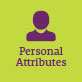 Display Resilience and CourageFoundationalAct with IntegrityFoundationalManage SelfFoundationalValue DiversityFoundational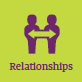 Communicate EffectivelyFoundationalCommit to Customer ServiceFoundationalWork CollaborativelyFoundationalInfluence and NegotiateFoundational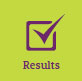 Deliver ResultsFoundationalPlan and PrioritiseFoundationalThink and Solve ProblemsFoundationalDemonstrate AccountabilityFoundational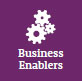 FinanceFoundationalTechnologyFoundationalProcurement and Contract ManagementFoundationalProject ManagementFoundationalNSW Public Sector Capability FrameworkNSW Public Sector Capability FrameworkNSW Public Sector Capability FrameworkGroup and CapabilityLevelBehavioural IndicatorsPersonal AttributesAct with IntegrityFoundationalBehave in an honest, ethical and professional wayTake opportunities to clarify understanding of ethical behaviour requirementsIdentify and follow legislation, rules, policies, guidelines and codes of conduct that apply to your roleSpeak out against misconduct, illegal and inappropriate behaviourReport apparent conflicts of interestRelationshipsCommit to Customer ServiceFoundationalUnderstand the importance of customer serviceHelp customers understand the services that are availableTake responsibility for delivering services which meet customer requirementsKeep customers informed of progress and seek feedback to ensure their needs are metShow respect, courtesy and fairness when interacting with customersResultsDemonstrate AccountabilityFoundationalTake responsibility for own actionsBe aware of delegations and act within authority levelsBe aware of team goals and their impact on work tasksFollow safe work practices and take reasonable care of own and others health and safetyEscalate issues when these are identifiedBusiness EnablersProject ManagementFoundationalPlan and deliver tasks in line with agreed schedulesCheck progress against schedules, and seek help to overcome barriersParticipate in planning and provide feedback about improvements to schedules